WAYS FOR US TO ENGAGE:In ChurchGet to know your neighbour and arrange to meet for a chat.Use the “Journeying Together” sheets available at the Comments Boxes in church porches. These are also available on the website.Post your sheet with comments, ideas, thoughts etc. in a Comments Box (response post cards available for those who prefer).In the Hall and Social CentreDiscuss with the group around your coffee table.Use the  “Journeying Together” sheets or response post cards and put these in the Comments box available.Use Post-It notes to record your reflections, comments, ideas, thoughts etc. and attach to the flipchart.At Home and in the WorkplaceDiscuss with family around the dining table, or with friends and colleagues where possible (whether practising Catholics or not).Use the ‘Journeying Together’ sheets available from church.Post your “Journeying Together’ sheets or response post cards with reflections etc. in a Comments Box in the church porch or the hall.ORWritten reflections to be received by the Bishop’s Office, Cathedral House, 13 Belmont, Shrewsbury, SY1 1TE by 1st March 2022 either by post or email from individuals (or groups). Synod@dioceseofshrewsbury.orgPray, Pray, Pray!The Prayer of the Synod (see Newsletter)Personal prayersRemember – “It is ...  first and foremost, a spiritual process ...”WEBSITE RESOURCESSynod questions Week by week Addresses to Parish“Ways to Engage” sheet and “Journeying Together” sheet.All available at http://sscolumbaandtheresa.co.uk/Synod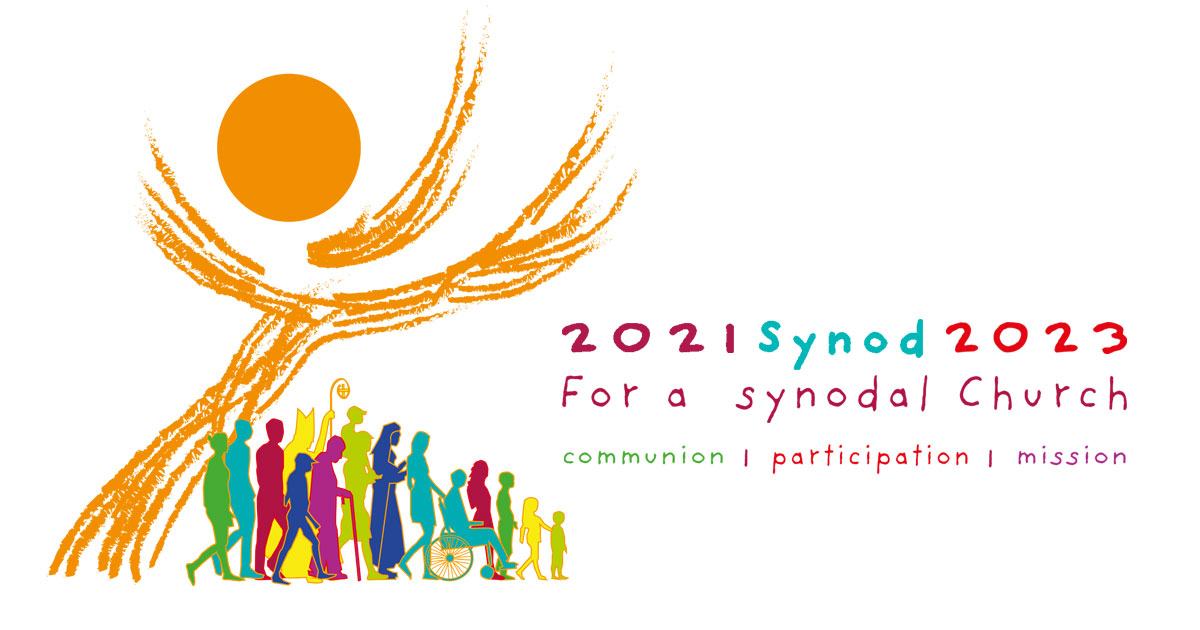 The Synod logo symbolismA large majestic tree full of wisdom and light, reaches for the sky – a sign of hope.It carries the Eucharist which shines like the sun.The horizontal branches opened like hands or wings suggest the presence of the Holy Spirit to guide us.Sheltering under the tree are the people of God – not static but on the move journeying together. The 15 silhouettes represent the diversity of our Church from the very young to the elderly, from religious to laity, from able-bodied to those with disabilities.We are all making our way together united in Christ, the Way, the Truth and the Life.